В целях приведения Устава Ужурского района Красноярского края в соответствие с требованиями Федерального закона от 06.10.2003 № 131-ФЗ «Об общих принципах организации местного самоуправления в Российской Федерации», Федерального закона от 06.02.2023 № 12-ФЗ "О внесении изменений в Федеральный закон «Об общих принципах организации публичной власти в субъектах Российской Федерации» и отдельные законодательные акты Российской Федерации», руководствуясь статьей 23 Устава Ужурского района Красноярского края, Ужурский районный Совет депутатов РЕШИЛ:1. Внести в Устав Ужурского района Красноярского края следующие изменения и дополнения:1.1. В наименовании статьи 9.1 слово «собственные» заменить на слово «собственных»;1.2. Пункт 1 статьи 29 Устава дополнить подпунктом 1.4 следующего содержания:«1.4. Полномочия депутата представительного органа муниципального образования прекращаются досрочно решением представительного органа муниципального образования в случае отсутствия депутата без уважительных причин на всех заседаниях представительного органа муниципального образования в течении шести месяцев подряд.».2. Настоящее Решение «О внесении изменений и дополнений в Устав Ужурского района Красноярского края» подлежит официальному опубликованию после государственной регистрации и вступает в силу в день, следующий за днем его официального опубликования в газете «Сибирский хлебороб».Глава Ужурского района обязан опубликовать зарегистрированное Решение «О внесении изменений и дополнений в Устав Ужурского района Красноярского края» в течение семи дней со дня его поступления из Управления Министерства юстиции Российской Федерации по Красноярскому краю.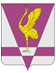 КРАСНОЯРСКИЙ КРАЙУЖУРСКИЙ РАЙОННЫЙ СОВЕТДЕПУТАТОВРЕШЕНИЕ КРАСНОЯРСКИЙ КРАЙУЖУРСКИЙ РАЙОННЫЙ СОВЕТДЕПУТАТОВРЕШЕНИЕ КРАСНОЯРСКИЙ КРАЙУЖУРСКИЙ РАЙОННЫЙ СОВЕТДЕПУТАТОВРЕШЕНИЕ 00.00.0000г. Ужур                        ПРОЕКТО внесении изменений и дополнений в УставУжурского района Красноярского краяО внесении изменений и дополнений в УставУжурского района Красноярского краяО внесении изменений и дополнений в УставУжурского района Красноярского краяПредседатель Ужурского районного Совета депутатов________________( Агламзянов А.С.)Глава Ужурского района _________________(Зарецкий К.Н.)